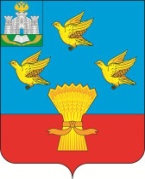 РОССИЙСКАЯ ФЕДЕРАЦИЯОРЛОВСКАЯ ОБЛАСТЬАДМИНИСТРАЦИЯ ЛИВЕНСКОГО РАЙОНАПОСТАНОВЛЕНИЕ        «_____»____________2023 года                                                                  №____                          г. ЛивныО внесении изменений в постановление администрации Ливенского района от 4 апреля  2023 года № 137 «О мерах по организации отдыха и оздоровления детей и подростков в Ливенском районе в 2023 году»В целях сохранения и укрепления здоровья детей и подростков, повышения их образовательного уровня, развития творческих способностей, социальной поддержки детей, находящихся в трудной жизненной ситуации, организации адресной и дифференцированной поддержки семей с детьми, профилактики безнадзорности и правонарушений несовершеннолетних, администрация Ливенского района постановляет:1. Внести в постановление администрации Ливенского района от 14 апреля 2023 года № 137 ««О мерах по организации отдыха и оздоровления детей и подростков в Ливенском районе в 2023 году» следующие изменения:1.1. Приложение 1 к постановлению администрации Ливенского района от 4 апреля 2023 года № 137 изложить в новой редакции согласно приложению.2. Управлению организационной, контрольной и кадровой работы администрации Ливенского района (Н.А. Болотская) обнародовать настоящее постановление на официальном сайте администрации Ливенского района Орловской области в информационно-телекоммуникационной сети «Интернет».3. Настоящее постановление вступает в силу после его обнародования.4. Контроль за исполнением настоящего постановления возложить на заместителя главы администрации района по социально-экономическим вопросам.Глава района                                 А.И. ШолоховПриложение 1 к постановлениюадминистрации Ливенского районаот ___________ 2023 г. № ____Список пришкольных оздоровительных лагерей с дневным пребыванием детей и подростковЗаместитель главы администрации района по социально – экономическим вопросам;Первый заместитель главы администрации;Управление образования администрации района; Управление организационной, контрольной и кадровой работыУправление финансов администрации района;Управление культуры и архивного дела администрации района; Рассылка (заполняется лицом, подготовившим документ):Управление образования администрации района; Итого: 6Постановка на контроль В.М. РевинФ.И.О. исполнителя,                                                                                                              документа: Пчельникова И.В.№п/пНаименованиеобразовательной организацииФ.И.Оначальника лагеряОбщее количество детей (школьников)Название пришкольного оздоровительного лагеря с дневным пребыванием детей и подростков1МБОУ «Введенская СОШ»Тупикина Светлана Михайловна15«Дружба»2МБОУ «Вязовицкая ООШ им.Г.Н.Бакурова»Мартюхина Нина Васильевна 15«Солнышко»3МБОУ «Дутовская СОШ»Шеламова Лидия Сергеевна 25«Солнечный город»4МБОУ «Екатериновская СОШ»Кузнецова Лариса Вадимовна 15«Солнышко»5МБОУ «Здоровецкая СОШ»Баусова Наталья Сергеевна 30«Солнышко»6МБОУ «Ливенская  СОШ»Сапрыкина Татьяна Николаевна 30«Солнышко»7МБОУ «Липовецкая ООШ»Демкович Екатерина Сергеевна 15«Дружба»8МБОУ «Казанская СОШ»Бахтина Надежда Михайловна 25«Славянка»9МБОУ «Коротышская СОШ»Сажина Светлана Александровна50«Солнышко»10МБОУ «Козьминская СОШ»Леньшина Елена Викторовна 25«Алые паруса»11МБОУ «Никольская СОШ»Борисова Елена Константиновна20«Радуга»12МБОУ «Островская СОШ»Рюмина Елена Викторовна 15«Радуга»13МБОУ «Орловская СОШ»Лазарева Людмила Леонидовна 20«Чайка»14МБОУ «Покровская СОШ»Губанова Наталья Владимировна 30«Юность»15МБОУ « Росстанская СОШ»Миткина Евгения Ивановна40«Романтик»16МБОУ «Речицкая СОШ»Золотухина Елена Михайловна 35«Ромашка»17МБОУ «Сергиевская СОШ»Черноляхова Наталья Григорьевна 45«Космос»18МБОУ «Сахзаводская СОШ»Анисимова Валентина Григорьевна 167«Солнышко»19МБОУ «Хвощевская СОШ»Акилова Лариса Александрова15«Улыбка»20МБОУ «Сосновская ООШ»Сажина Олеся Александровна20«Ромашка»        Всего        Всего        Всего652Постановление подготовлено: Управление образования администрации районаНачальник управления__________________ В.М. Ревин__________________ датаГлавный специалист ______________И.В.Пчельникова __________________ датаСогласовано:Первый заместитель главы администрации района________________В.А. Фирсов _____________ датаПравовая и (или) антикоррупционная экспертиза проведена:Ведущий специалист (юрисконсульт)управления образования администрации Ливенского района ________________ Ю.А. Шамрина _________________ датаПравовая и (или) анитикоррупционная экспертиза проведена:Начальник отдела правового обеспечения деятельности администрации Ливенского района___________________ ___________________ датаПроект постановления для размещения на официальном сайте администрации Ливенского района Орловской области Ливенского района в целях проведения независимой антикоррупционной экспертизы получен: ______________ Середа С.Г.______________________ дата   